АДМИНИСТРАЦИЯ ТУЖИНСКОГО МУНИЦИПАЛЬНОГО РАЙОНА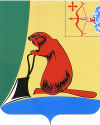 КИРОВСКОЙ ОБЛАСТИПОСТАНОВЛЕНИЕО внесении изменения в постановление администрации Тужинского муниципального района от 11.10.2013 №531В соответствии с Федеральным законом от 28.12.2010 № 390-ФЗ «О безопасности», Указом Президента РФ от 27.10.2011 № 1434 «Об изменении и признании утратившими силу некоторых актов Президента Российской Федерации» администрация Тужинского муниципального района  ПОСТАНОВЛЯЕТ:1. Внести в постановление администрации Тужинского муниципального района от 11.10.2013 №531, которым утверждена муниципальная программа Тужинского муниципального района «Обеспечение безопасности и жизнедеятельности населения» на 2014-2016 годы» (далее –Программа) следующее изменение:Абзац 14 раздела 1 Программы изложить в следующей редакции:«В соответствии с Федеральным законом от 28.12.2010 № 390-ФЗ «О безопасности», Указом Президента РФ от 12.05.2009 № 537 «О Стратегии национальной безопасности Российской Федерации до 2020 года», с Законом Кировской области от 02.11.2007 №181-ЗО «О профилактике правонарушений в Кировской области» в сфере профилактики правонарушений на территории Тужинского муниципального района наиважнейшим является повышение уровня безопасности граждан, укрепление законности и правопорядка путем оптимизации взаимодействия всех субъектов профилактики: органов исполнительной власти Тужинского муниципального района, органов местного самоуправления поселений, входящих в состав Тужинского муниципального района, правоохранительных органов, общественных объединений и населения.».2. Настоящее постановление вступает в силу с момента опубликования в Бюллетене муниципальных нормативных правовых актов органов местного самоуправления Тужинского муниципального района Кировской области.3. Контроль за исполнением постановления оставляю за собой.Глава администрации Тужинского муниципального района       Е.В. Видякина05.03.2014№81пгт Тужапгт Тужапгт Тужапгт Тужа